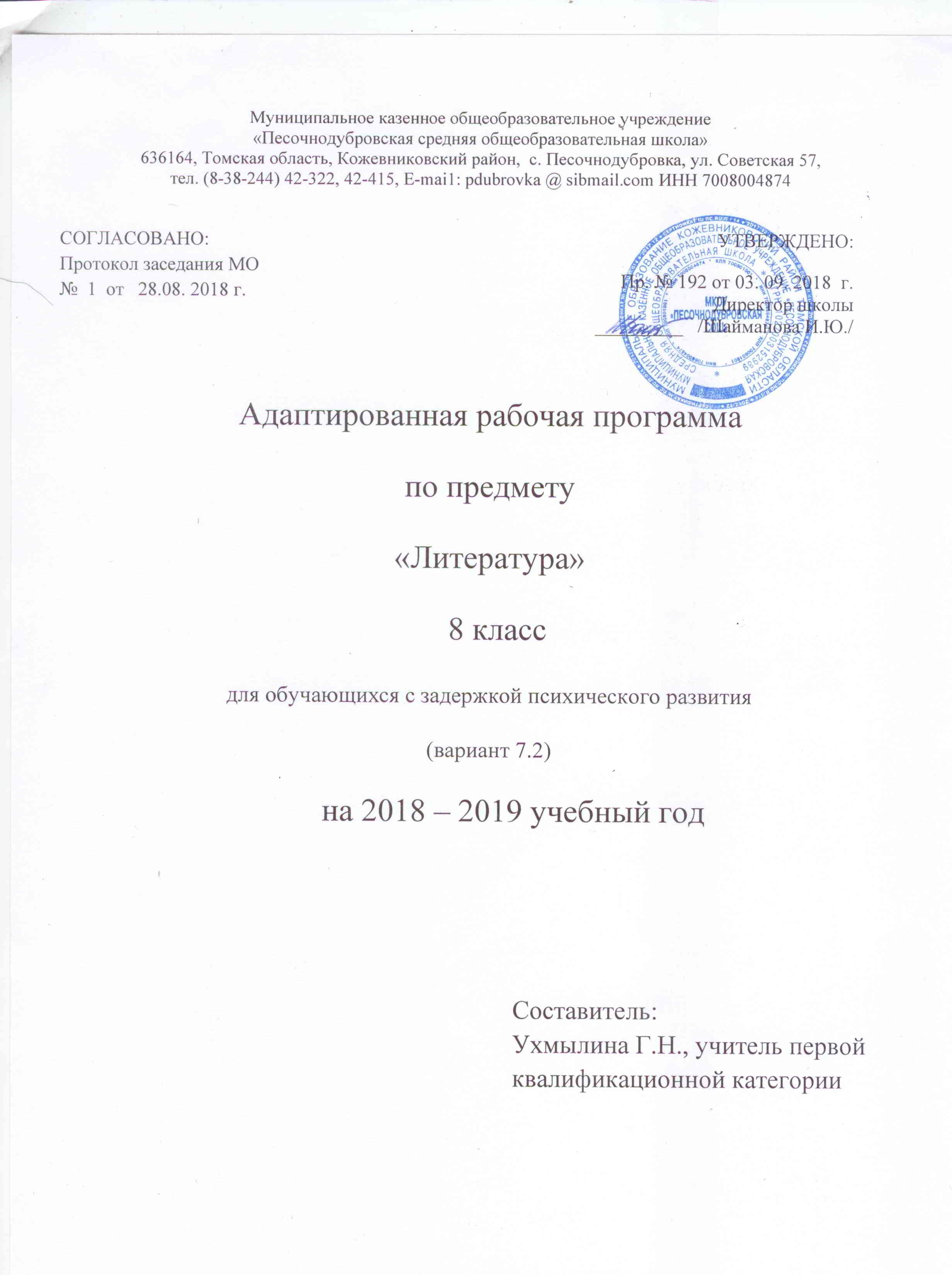                                                          Пояснительная запискаРабочая программа по литературе для 8 класса составлена в соответствии с федеральным компонентом государственного стандарта основного  общего образования по литературе, утверждённому приказом Минобразования России №1089 от 5 марта 2004 года, с обязательным минимумом содержания образования, с уровнем подготовленности учащихся. На изучение данного курса отводится  70часов, по 2 часа в неделю. Рабочая программа составлена  на основе Примерной программы по литературе и авторской программы по литературе (авторы В.Я.Коровина, В.П.Журавлёв, В.П.Полухина, В.И.Коровин, И.С.Збарский – М.: Просвещение, 2010г.) и ориентирована на работу по учебнику-хрестоматии «Литература. 8 класс. Учебник для общеобразовательных учреждений. В 2 частях. Ч.1, 2». В.Я Коровина, В.П.Журавлев, В.И.Коровин. – М.: Просвещение, 2010, входящий в состав УМК. Программа детализирует и раскрывает содержание стандарта, определяет общую стратегию обучения, воспитания и развития учащихся средствами учебного предмета в соответствии с целями изучения литературы, которые определены стандартом. Рабочая программа по литературе представляет собой целостный документ, включающий разделы: пояснительную записку, общую характеристику учебного предмета, описание места учебного предмета «Литература» в учебном плане школы, содержание тем учебного предмета, перечень учебно-методического и материально-технического обеспечения, планируемые результаты обучения, критерии оценивания результатов обучения по литературе для обучающихся с ЗПР (вариант 7,2). Адаптированная рабочая программа составлена на основе нормативных документов:Федеральный Закон от 29.12.2012 № 273-ФЗ «Об образовании в Российской Федерации» Федеральный государственный образовательный стандарт основного общего образования (Приказ Минобрнауки РФ от 17.12.2010 г.) Примерная программа основного общего образования по литературе. 5-9 классы — М.: Просвещение. Устав МКОУ «Песочнодубровская СОШ» Рабочая программа адаптирована для обучающихся с задержкой психического развития. Составлена на основе обязательного минимума содержания  образования по литературе для основной школы. Содержание Рабочей программы адаптировано к уровню обучающихся с ЗПР.Специфика работы с детьми с ЗПР прослеживается в целя и задачах, реализуемых учителем в процессе преподавания предмета.          Адаптированная рабочая программа предназначена для обучающихся с ЗПР. Согласно государственному образовательному стандарту, изучение предмета «Литература» для обучающихся с ЗПР направлено на достижение следующих целей: Изучение литературы  на ступени основного общего образования направлено на достижение следующих целей:- воспитание духовно развитой личности, формирование гуманистического мировоззрения, гражданского сознания, чувства патриотизма, любви и уважения к литературе и ценностям отечественной культуры;- развитие эмоционального восприятия художественного текста, образного и аналитического мышления, творческого воображения, читательской культуры и понимания авторской позиции; формирование начальных представлений о специфике литературы в ряду других искусств, потребности в самостоятельном чтении художественных произведений; развитие устной и письменной речи учащихся;- освоение текстов художественных произведений в единстве формы и содержания, основных историко-литературных сведений и теоретико-литературных понятий;- овладение умениями чтения и анализа художественных произведений с привлечением базовых литературоведческих понятий и необходимых сведений по истории литературы; выявления в произведениях конкретно-исторического и общечеловеческого содержания; грамотного использования русского литературного языка при создании собственных устных и письменных высказываний.Цель изучения литературы в 8 классе – помочь формированию и развитию личности подростка приобщением к идейно-художественному богатству русской классической и современной литературы.Задачи:1. обучать оценивать и анализировать художественные произведения, даватьхарактеристику поступкам героев, выделять главную мысль произведений;2. развивать навыки выразительного чтения, развитие речи, развивать умение работать самостоятельно и по группам, развитие интереса к этнической культуре, понимание ее основ и воспитывающей мудрости, признание национальной самобытности и жанрового многообразия, через источники;3. продолжать знакомство с русской классической литературой расширять представление учащихся о жанровом многообразии литературы, знакомство с современной литературой; новые имена, жанровые особенности, широта показа развития мира4. обучать прослеживать преемственность литературы, познание законов языка через литературные источники и авторские находки;5. воспитание нравственности, толерантности и патриотизма, чувство причастности к судьбам родины, воспитывать познание жизни через литературу.На уроках литературы решаются следующие коррекционные задачи:Коррекция отдельных сторон психической деятельности:коррекция – развитие восприятия, представлений, ощущений;коррекция – развитие памяти;коррекция – развитие внимания;формирование обобщенных представлений о свойствах предметов (цвет, форма, величина);развитие пространственных представлений и ориентации;развитие представлений о времени.Развитие различных видов мышления:развитие наглядно-образного мышления;развитие словесно-логического мышления (умение видеть и устанавливать логическиесвязи между предметами, явлениями и событиями).Развитие основных мыслительных операций:развитие умения сравнивать, анализировать;развитие умения выделять сходство и различие понятий;умение работать по словесной и письменной инструкциям, алгоритму;умение планировать деятельность.Коррекция нарушений в развитии эмоционально-личностной сферы:развитие инициативности, стремления доводить начатое дело до конца;формирование умения преодолевать трудности;воспитание самостоятельности принятия решения;формирование адекватности чувств;формирование устойчивой и адекватной самооценки;формирование умения анализировать свою деятельность;воспитание правильного отношения к критике.Коррекция – развитие речи:развитие фонематического восприятия;коррекция нарушений устной и письменной речи;коррекция монологической речи;коррекция диалогической речи;развитие лексико-грамматических средств языка.Планируемые результаты освоения учебного предмета Личностные результаты: - воспитание российской гражданской идентичности; патриотизма, любви и уважения к Отечеству, чувства гордости за свою Родину, прошлое и настоящее многонационального народа России; осознание своей этнической принадлежности, знание истории, языка, культуры своего народа, своего края, основ культурного наследия народов России, и человечества; усвоение гуманистических, демократических и традиционных ценностей многонационального российского общества; воспитание чувства ответственности и долга перед Родиной.; - формирование ответственного отношения к учению, готовности и способности обучающихся к саморазвитию и самообразованию на основе мотивации к обучению и познанию, осознанному выбору и построению дальнейшей индивидуальной траектории образования на базе ориентировки в мире профессий и профессиональных предпочтений, с учетом устойчивых познавательных интересов; - формирование целостного мировоззрения, соответствующего современному уровню развития науки и общественной практики, учитывающего социальное, культурное, языковое, духовное многообразие современного мира; - формирование осознанного, уважительного и доброжелательного отношения к другому человеку, его мнению, мировоззрению, культуре, языку, вере, гражданской позиции, к истории, культуре, религии, традициям, языкам, ценностям народов России и народов мира; готовности и способности нести диалог с другими людьми и достигать и нём взаимопонимания; - освоение социальных норм, правил повеления, ролей и форм социальной жизни в группах и сообществах, включая взрослые и социальные сообщества; участие в школьном самоуправлении и общественной жизни в пределах возрастных компетенций с учётом региональных, этнокультурных, социальных и экономических особенностей;- развитие морального сознания и компетентности в решении моральных проблем на основе личностного выбора, формирование нравственных чувств и Метапредметные результаты: Регулятивные УУД: - выдвигать версии решения проблемы, осознавать конечный результат, выбирать средства до-стижения цели из предложенных; - составлять (в группе) план решения проблемы (выполнения проекта); - работая по плану, сверять свои действия с целью и при необходимости исправлять ошибки (в том числе и корректировать план). Познавательные УУД: - проводить наблюдение под руководством учителя; -осуществлять поиск информации с использованием ресурсов библиотек и Интернета; - анализировать, сравнивать факты и явления. Коммуникативные УУД: - организовывать учебное взаимодействие в группе (определять общие цели, договариваться друг с другом и т. д.); - уметь договариваться с людьми иных позиций; - оценивать свои учебные достижения, поведение, черты своей личности с учетом мнения других людей; - определять собственное отношение к явлениям современной жизни, формулировать свою точку зрения. Предметные результаты: - осознание значимости чтения и изучения литературы для своего дальнейшего развития; - формирование потребности в систематическом чтении как средстве познания мира и себя в этом мире; - воспитание читателя, способного аргументировать своё мнение и оформлять его словесно в устных и письменных высказываниях, участвовать в обсуждении прочитанного, сознательно планировать своё досуговое чтение; - развитие способности понимать литературные художественные произведения, отражающие разные этнокультурные традиции; - понимание отличий литературного художественного текста от научного, делового, публицистического и т. п.; - формирование умений воспринимать, анализировать и оценивать прочитанное, осознавать художественную картину жизни, отражённую в литературном произведении.                                                  Общая характеристика учебного предметаКак часть образовательной области «Филология» учебный предмет «Литература» тесно связан с предметом «Русский язык». Русская литература является одним из основныхисточников обогащения речи учащихся, формирования их речевой культуры и коммуникативных навыков. Изучение языка художественных произведений способствует пониманиюучащимися эстетической функции слова, овладению ими стилистически окрашенной русской речью.Специфика учебного предмета «Литература» определяется тем, что он представляет собой единство словесного искусства и основ науки (литературоведения), которая изучаетэто искусство.Литература как искусство словесного образа — особый способ познания жизни, художественная модель мира, обладающая такими важными отличиями от собственно научнойкартины бытия, как высокая степень эмоционального воздействия, метафоричность, многозначность, ассоциативность, незавершенность, предполагающие активное сотворчествовоспринимающего.Литература как один из ведущих гуманитарных учебных предметов в российской школе содействует формированию разносторонне развитой, гармоничной личности,воспитанию гражданина, патриота. Приобщение к гуманистическим ценностям культуры и развитие творческих способностей — необходимое условие становления человека,эмоционально богатого и интеллектуально развитого, способного конструктивно и вместе с тем критически относиться к себе и к окружающему миру.Общение школьника с произведениями искусства слова на уроках литературы необходимо не просто как факт знакомства с подлинными художественными ценностями, но икак необходимый опыт коммуникации, диалог с писателями (русскими и зарубежными, нашими современниками, представителями совсем другой эпохи). Это приобщение кобщечеловеческим ценностям бытия, а также к духовному опыту русского народа, нашедшему отражение в фольклоре и русской классической литературе как художественном явлении,вписанном в историю мировой культуры и обладающем несомненной национальной самобытностью. Знакомство с произведениями словесного искусства народа нашей странырасширяет представления учащихся о богатстве и многообразии художественной культуры, духовного и нравственного потенциала многонациональной России.Художественная картина жизни, нарисованная в литературном произведении при помощи слов, языковых знаков, осваивается нами не только в чувственном восприятии(эмоционально), но и в интеллектуальном понимании (рационально). Литературу не случайно сопоставляют с философией, историей, психологией, называют «художественнымисследованием», «человековедением», «учебником жизни».Актуальность планирования уроков литературы для работы с детьми с ЗПР (вариант 7,2)Перед детьми с ОВЗ стоят те же цели и задачи обучения, которые заложены в программах 5-9 классов общеобразовательной школы, так как коррекционное обучение показано именно той части детей, уровень психофизического развития которых соответствует или близок возрастной норме.Актуальность проблемы в том, что материал по литературе, насыщенный большим количеством произведений и теоретическими разделами, представляет немалую трудность для детей с ОВЗ. Недостаточность внимания и памяти, воображения и образного мышления отрицательно влияют на успешность их обучения и воспитания, так как основа уроков литературы — работа с текстом художественного произведения, постижение авторского понимания окружающего мира, человеческих отношений. Такие дети не могут в отведенное программой время овладеть необходимыми навыками и умениями или усваивают их некачественно. В связи с этим возрастает потребность в обеспечении этой категории детей специальными условиями обучения, для чего планируются особые требования к ЗУН учащихся с ОВЗ при сохранении общего цензового объема содержания обучения: овладение детьми с ОВЗ практическими умениями и навыками; уменьшение объема теоретических сведений; включение отдельных тем или целых разделов в материалы для обзорного, ознакомительного или факультативного изучения.Данное планирование имеет практическую направленность, так как предназначается не только для формирования круга знаний учащихся по литературе и для знакомства только с самыми основными литературоведческими понятиями, сколько для развития их умений и навыков. Эта цель должна быть предельно конкретной и направлена на активизациютех психических функций, которые будут максимально задействованы на уроке.Основные направления содержания деятельностиВ 8 классе предусмотрено чтение и изучение отдельных произведений устного народного творчества, русской и советской литературы, а также произведений зарубежных писателей.В процессе преподавания учитель практически знакомит учащегося с основными теоретико-литературными сведениями, не прибегая к сложным литературоведческим определениям.Особенности познавательной сферы детей с ОВЗ и их коррекцияКаждая форма педагогического общения с детьми ОВЗ должна иметь три четко определенные цели: образовательную, воспитательную и коррекционно-развивающую.Образовательная цель должна определять задачи усвоения учебного программного материала, овладения детьми определенными учебными знаниями, умениями и навыками.Формулировка отражает содержание занятия.Воспитательная цель должна определять задачи формирования высших ценностей, совершенствования моделей поведения, овладения детьми коммуникативными умениями,развития социальной активности.Коррекционно-развивающая цель должна четко ориентировать педагога на развитие психических процессов, эмоционально-волевой сферы ребенка, на исправление икомпенсацию имеющихся недостатков. Реализация коррекционно-развивающей цели предполагает включение в урок специальных коррекционно-развивающих упражнений для совершенствования высших психических функций, эмоционально-волевой, познавательной сфер.Ввиду психологических особенностей детей с ЗПР (вариант 7,2), с целью усиления практической направленности обучения проводится коррекционная работа, которая включает следующие направления.Совершенствование движений и сенсомоторного развития: развитие мелкой моторики и пальцев рук; развитие навыков каллиграфии; развитие артикуляционной моторики.Коррекция отдельных сторон психической деятельности: коррекция – развитие восприятия, представлений, ощущений; коррекция – развитие памяти; коррекция – развитиевнимания; формирование обобщенных представлений о свойствах предметов (цвет, форма, величина); развитие пространственных представлений и ориентации; развитиепредставлений о времени.Развитие различных видов мышления: развитие наглядно-образного мышления; развитие словесно-логического мышления (умение видеть и устанавливать логические связи между предметами, явлениями и событиями).Развитие основных мыслительных операций: развитие умения сравнивать, анализировать; развитие умения выделять сходство и различие понятий; умение работать по словесной и письменной инструкциям, алгоритму; умение планировать деятельность.Коррекция нарушений в развитии эмоционально-личностной сферы: развитие инициативности, стремления доводить начатое дело до конца; формирование уменияпреодолевать трудности; воспитание самостоятельности принятия решения; формирование адекватности чувств; формирование устойчивой и адекватной самооценки; формирование умения анализировать свою деятельность; воспитание правильного отношения к критике.Коррекция – развитие речи: развитие фонематического восприятия; коррекция нарушений устной и письменной речи; коррекция монологической речи; коррекциядиалогической речи; развитие лексико-грамматических средств языка.Расширение представлений об окружающем мире и обогащение словаря.Место учебного предмета  в учебном плане          В связи с тем, что школьный учебный план для 8 классов рассчитан на 35 учебных недель и на литературу в 8 классе в нём отводится 2 часа в неделю, рабочая программа составлена из расчёта 70 часов в год.  Рабочая программа предусматривает 10 часов на развитие речи, 9 часов на внеклассное чтение,4 часа на контрольные работы. Содержание тем учебного курсаВведение.  Русская литература и история. Интерес русских писателей к историческому прошлому своего народа. УСТНОЕ НАРОДНОЕ ТВОРЧЕСТВО В мире русской народной песни (лирические, исторические песни). «В тёмном лесе», «Уж ты ночка, ноченька тёмная...», «Вдоль по улице метелица метёт...», «Пугачёв втемнице», «Пугачёв казнён». Частушки как малый песенный жанр. Предания. «О Пугачёве», «О покорении Сибири Ермаком...». Особенности содержания и формы народных преданий. ИЗ ДРЕВНЕРУССКОЙ ЛИТЕРАТУРЫ Из «Жития Александра Невского». Защита русских земель от нашествий и набегов врагов.«Шемякин суд». Теория литературы. Летопись. Древнерусская воинская повесть (начальные представления). Житие как жанр литературы (начальные представления). Сатирическая повесть как жанр древнерусской литературы (начальные представления). ИЗ ЛИТЕРАТУРЫ XVIII ВЕКА Денис Иванович Фонвизин. Слово о писателе. «Недоросль» (сцены). Сатирическая направленность комедии. Теория литературы. Понятие о классицизме. ИЗ ЛИТЕРАТУРЫ XIX ВЕКА Иван Андреевич Крылов. Поэт и мудрец. Краткий рассказ о писателе. «Обоз». Мораль басни. Осмеяние пороков. Теория литературы. Басня. Мораль. Аллегория (начальные представления). Кондратий Фёдорович Рылеев. Краткий рассказ о писателе. «Смерть Ермака». Историческая тема думы. Тема расширения русских земель. Теория литературы. Дума (начальное представление). Александр Сергеевич Пушкин. Краткий рассказ о поэте. «Туча». К*** («Я помню чудное мгновенье...»). «19 октября». «История Пугачёва» (отрывки). Роман «Капитанская дочка». Пётр Гринёв — жизненный путь героя, формирование характера («Береги честь смолоду»). Маша Миронова — нравственная красота героини. Швабрин — антигерой. Значение образа Савельича в романе. Михаил Юрьевич Лермонтов. Краткий рассказ о писателе. Поэма «Мцыри». Теория литературы. Поэма (развитие представлений). Романтический герой (начальные представления), романтическая поэма (начальные представления).Николай Васильевич Гоголь. Краткий рассказ о писателе. «Ревизор». «Шинель». Образ «маленького человека» в литературе. Иван Сергеевич Тургенев. Краткий рассказ о писателе.Рассказ «Певцы». Изображение русской жизни и русских характеров в рассказе. Образ рассказчика.Михаил Евграфович Салтыков-Щедрин. Краткий рассказ о писателе. «История одного города» (отрывок).Николай Семёнович Лесков. Краткий рассказ о писателе. «Старый гений». Сатира на чиновничество. Защита беззащитных. Теория литературы. Рассказ (развитие представлений). Художественная деталь (начальные представления). Лев Николаевич Толстой. Краткий рассказ о писателе.«После бала». Противоречие между сословиями и внутри сословий. Контраст как средство раскрытия конфликта. Поэзия родной природы в русской литературе XIX века (обзор) А. С. Пушкин. «Цветы последние милей...»; М. Ю. Лермонтов. «Осень»; Ф. И. Тютчев. «Осенний вечер»; А. А. Фет. «Первый ландыш»; А. Н. Майков. «Поле зыблется цветами...». Антон Павлович Чехов. Краткий рассказ о писателе.«О любви» (из трилогии). История о любви и упущенном счастье. ИЗ РУССКОЙ ЛИТЕРАТУРЫ XX ВЕКАИван Алексеевич Бунин. Краткий рассказ о писателе. «Кавказ». Повествование о любви в различных её состояниях и в различных жизненных ситуациях. Александр Иванович Куприн. Краткий рассказ о писателе. «Куст сирени». Александр Александрович Блок. Краткий рассказ о поэте. «Россия». Сергей Александрович Есенин. Краткий рассказ о жизни и творчестве поэта. «Пугачёв». Поэма на историческую тему. Иван Сергеевич Шмелёв. Краткий рассказ о писателе. «Как я стал писателем». Рассказ о пути к творчеству.Писатели улыбаются. Журнал «Сатирикон». Тэффи, О. Дымов, А. Аверченко. «Всеобщая история, обработанная „Сатириконом“» (отрывки). М. Зощенко. «История болезни»; Тэффи. «Жизнь и воротник». (Для самостоятельного чтения.) Сатира и юмор в рассказах. Михаил Андреевич Осоргин. Краткий рассказ о писателе. «Пенсне». Сочетание фантастики и реальности в рассказе. Александр Трифонович Твардовский. Краткий рассказ о писателе. «Василий Тёркин». Жизнь народа на крутых переломах и поворотах истории в произведениях поэта. Поэтическая энциклопедия Великой Отечественной войны. Стихи и песни о Великой Отечественной войне 1941—1945 годов (обзор)  М. Исаковский. «Катюша», «Враги сожгли родную хату»; Б. Окуджава. «Песенка о пехоте», «Здесь птицы не поют...»; А. Фатьянов. «Соловьи»; Л. Ошанин. «Дороги».Виктор Петрович Астафьев. Краткий рассказ о писателе. «Фотография, на которой меня нет». Автобиографический характер рассказа. Теория литературы. Герой- повествователь (начальные представления).Русские поэты о родине, родной природе (обзор) И. Анненский. «Снег»; Д. Мережковский. «Родное», «Не надо звуков»; Н. Заболоцкий. «Вечер на Оке», «Уступи мне, скворец, уголок...»; Н. Рубцов. «По вечерам», «Встреча», «Привет, Россия...». Поэты Русского зарубежья об оставленной ими родине: Н. Оцуп. «Мне трудно без России...» (отрывок); З. Гиппиус. «Знайте!», «Так и есть»; Дон-Аминадо. «Бабье лето»; И. Бунин. «У птицы есть гнездо...». ИЗ ЗАРУБЕЖНОЙ ЛИТЕРАТУРЫ Уильям Шекспир. Краткий рассказ о писателе. «Ромео и Джульетта». Сонеты «Её глаза на звёзды не похожи...», «Увы, мой стих не блещет новизной...». Теория литературы. Сонет как форма лирической поэзии (начальные представления).Жан Батист Мольер. Слово о Мольере. «Мещанин во дворянстве» (обзор с чтением отдельных сцен). Теория литературы. Классицизм. Комедия (развитие понятий). Вальтер Скотт. Краткий рассказ о писателе.«Айвенго». Исторический роман. Теория литературы. Исторический роман (развитие представлений).Учебный план1. Введение 1 час2. УСТНОЕ НАРОДНОЕ ТВОРЧЕСТВО 2 часа3. ИЗ ДРЕВНЕРУССКОЙ ЛИТЕРАТУРЫ 2 часа4. ИЗ ЛИТЕРАТУРЫ XVIII ВЕКА 3 часа5. ИЗ ЛИТЕРАТУРЫ XIX ВЕКА 35 часов6. ИЗ РУССКОЙ ЛИТЕРАТУРЫ XX ВЕКА 19 часов7. ИЗ ЗАРУБЕЖНОЙ ЛИТЕРАТУРЫ 6 часовИТОГО 70 часов (2 ч. Резерв)Тематическое планированиеКалендарно-тематическое планированиеВ результате изучения литературы ученик 8 класса должензнать/понимать:образную природу словесного искусства;содержание изученных литературных произведений;основные факты жизни и творческого пути  А.С.Пушкина,   М.Ю.Лермонтова,  Н.В.Гоголя;изученные теоретико-литературные понятия;уметь:воспринимать и анализировать художественный текст;выделять смысловые части художественного текста, составлять тезисы и план прочитанного;определять род и жанр литературного произведения;выделять и формулировать тему, идею, проблематику изученного произведения; давать характеристику героев, характеризовать особенности сюжета, композиции, роль изобразительно-выразительных средств;сопоставлять эпизоды литературных произведений и сравнивать их героев;выявлять авторскую позицию;выражать свое отношение к прочитанному;выразительно читать произведения (или фрагменты), в том числе выученные наизусть, соблюдая нормы литературного произношения;видеть эстетическую функцию языковых средств и художественных деталей произведения;владеть различными видами пересказа;грамотно строить устные и письменные высказывания в связи с изученным произведением;участвовать в диалоге по прочитанным произведениям, понимать чужую точку зрения и аргументированно отстаивать свою;писать отзывы о прочитанных произведениях, сочинения.Контроль и оценка знаний осуществляется путем проведения письменных ответов на вопросы (4), классных сочинений (4), домашних сочинений (3),выразительного чтения стихотворений наизусть (6), тестирования (3).Список рекомендуемой литературы 1.	Асмолов Л.Г. Системно-деятельностный подход к разработке стандартов нового поколения. М.: Педагогика, 2009.2.	 Концепция Федеральных государственных образовательных стандартов общего образования / Под ред. А.М. Кондакова. А.А. Кузнецова. М.: Просвещение, 2008.3.	 Коровина В.Я. Журавлев В.П., Коровин В.И. и др. Литература: Учебник для 8 класса общеобразовательных учреждений. М.: Просвещение, 2012.4.	 Национальная образовательная инициатива «Наша новая школа»: [Электронный документ]. Режим доступа: http://mon.gov.ru/dok/akt/65915.	 Постановление Главного государственного санитарного врача РФ от 29.12.2010 № 189 «Санитарно- эпидемиологические требования к условиям и организации обучения в общеобразовательных учреждениях» (СанПиН 2.4.2.2621-10).6.	 Приказ Министерства образования и науки РФ от 24.11.2011 № МД 1552/03 «Рекомендации по оснащению общеобразовательных учреждений учебным и учебно-лабораторным оборудованием, необходимым для реализации ФГОС основного общего образования, организации проектной деятельности, моделирования и технического творчества обучающихся».7.	 Примерная основная образовательная программа образовательного учреждения. Основная школа. М.: Просвещение, 2011.8.	 Примерные программы внеурочной деятельности / Под ред. В.А. Горского. М.: Просвещение, 2010.9.	 Приоритетный национальный проект «Образование»: [Электронный документ]. Режим доступа: http://mon.gov.ru/pro/pnpo10.	 Система гигиенических требований к условиям реализации основной образовательной программы основного общего образования: [Электронный документ!. Режим доступа: http://standart.edu.ru11.	 Федеральная целевая программа развития образования на 2011—2015 гг.: [Электронный документ]. Режим доступа: http://mon.gov.ru/press/news/828612.	 Федеральный государственный образовательный стандарт основного общего образования. М.: Просвещение, 2010.13.	 Федеральный закон от 29.12.2012 № 273-ФЗ «Об образовании в Российской Федерации».14.	 Сайт «Образовательные ресурсы сети Интернет»: [Электронный документ]. Режим доступа: http:// katalog.iot.ru15.	 Сайт «Федеральный государственный образовательный стандарт»: [Электронный документ]. Режим доступа: http://standart.edu.ruООП ООО МКОУ «Песочнодубровская СОШ» (Протокол № 10 от   31.08.2015г. Приказ №102  от 31.08. .) Адаптированная рабочая программа предназначена для обучающихся с ЗПР (Вариант 7,2). Тематическое планированиеКол-во часовХарактеристика основных видов деятельности учащихсяВведение. Русская литература и история1Выразительное чтение. Составление плана статьи учебника. УСТНОЕ НАРОДНОЕ ТВОРЧЕСТВО 2Устное рецензирование выразительного чтения одноклассников, исполнения актёров. Различные виды пересказов. Выявление элементов сюжета в фольклоре. Устные ответы на вопросы. Нравственная оценка персонажей героического эпоса. Работа со словарём литературоведческих терминов. Работа над коллективным учебным проектом. Древнерусская литература.2Выразительное чтение фрагментов произведений древнерусской литературы. Поиск в тексте незнакомых слов и определение их значения с помощью словарей и справочной литературы. Формулирование вопросов по тексту произведений. Устный или письменный ответ на вопрос. Составление плана устного и письменного высказывания. Выявление тем, образов и приёмов изображения человека в произведениях древнерусской литературы (с помощью учителя). Работа над коллективным учебным проектом. Русская литература XVIII века.3Устные рассказы о поэтах на основе самостоятельного поиска материалов о них с использованием справочной литературы и ресурсов Интернета. Поиск в тексте незнакомых слов и определение их значения с помощью словарей и справочной литературы. Формулирование вопросов по тексту произведения. Устный или письменный ответ на вопрос. Участие в коллективном диалоге. Русская литература XIX века.35Устный рассказ о поэтах на основе самостоятельного поиска материалов о них с использованием справочной литературы и ресурсов Интернета. Выразительное чтение фрагментов (в том числе наизусть). Различные виды пересказа. Поиск в тексте незнакомых слов и определение их значения с помощью словарей и справочной литературы. Формулирование вопросов по тексту произведений. Устный или письменный ответ на вопрос. Участие в коллективном диалоге. Составление плана устного и письменного рассказа о герое. Устное и письменное высказывание по плану. Работа со словарём литературоведческих терминов. Обсуждение произведений книжной графики. Работа над коллективным учебным проектом. Русская литература XX века.19Устный рассказ о писателях на основе самостоятельного поиска материалов о них с использованием справочной литературы и ресурсов Интернета. Выразительное чтение фрагментов рассказов. Различные виды пересказов. Устный или письменный ответ на вопрос. Участие в коллективном диалоге. Устная и письменная характеристика героев. Зарубежная литература.5Устные рассказы о поэтах и писателях, литературных жанрах на основе самостоятельного поиска материалов с использованием справочной литературы и ресурсов Интернета. Выразительное чтение стихотворений и фрагментов рассказов. Итоговый контроль 1Предъявление читательских навыков, приобретённых в 7 классе. Выразительное чтение, пересказы, монологические ответы. Составление плана и текста собственного высказывания. Письменный ответ на проблемный вопрос. Решение тестов. Название темыДатапланДатафактМинимум содержания по темеФормы  контроля1.Введение2.Устное народное творчество.  3.Житийная литература.4. Русская литература 18 века. Р. р.5.Русская литература 19 векаРр  Вн. чт.РрРр Рр 6. Русская литература 20 века. Вн.чт.7. Зарубежная литература.02.0906.0909.0916.0920.0923.0927.0930.0904,07.1011.1014.1018.1021.1025.1028,10.01.1111.1115.1118.1122,25.1129.1102.1206.1209.1213.1216.1220.1223.1227.1230.1213.0117,20.0124.0127.0131.0103,07.0210.0214.0217.0221.0224.0228.02,03.0307.0310.0314.0317.0321.0331.03,04.0407.0411.0414.0418.0421.0425.04  28.0405,12.0516.0519.0521.0523.0526.05Особенности тесной связи истории и литературы.Отражение жизни народа в народных песнях.Своеобразие исторических песен.Понятие предания как жанра, особенности содержания и художественной формы преданий.Идейно-художественные особенности произ-ведений житийного жанра. Образ Александра Невского.Понятие демократической литературы, идейно-художественное своеобразие повести.Этапы жизни Карамзина. Сентиментализм как литературное направление.Внутренний мир героев, черты сентиментализма и романтизма в повести.Развитие навыков творческой самостоятельной работы.Историческая основа басен. Аллегория.Личность поэта-декабриста. Понятие думы.Основные сведения о Пушкине, творческая история повести, особенности жанра.Глава 1 и 2. Этапы формирования характера главного героя.Главы 3-5. Путь духовного становления Гринева.Главы 4-7. Изменение взглядов рассказчика на жизнь.Главы 8-12. Встреча Гринева и Пугачева. Отношение автора и рассказчика к Пугачеву и народному восстанию. Влияние встреч с Пугачевым на главного героя.Качества характера Маши Мироновой, душевное богатство, нравственная чистота.Систематизация материала по образу, глубина и обаяние личности, бунт «бессмысленный и беспощадный».Отбор материала, составление плана, развитие письменной речиОсобенности жанра новеллы.Факты биографии. Кавказ в судьбе Лермонтова.Тема, идея произведения, значение эпиграфа, особенности композиции.Характеристика Мцыри, способы раскрытия образа.Особенности поэмы как романтического произведения.Тема, идея, план сочинения.Факты биографии писателя, понятие о драматическом произведении, раскрытие идейного замысла комедии.I-II действия. Экспозиция, завязка, развитие действия, кульминация, развязка.III действие. Характеристика персонажей.IV действие. Образ чиновников в комедии. Новые черты характера Хлестакова.V действие. Финал комедии, его идейно-композиционное значение.Составление плана, определение основной мысли, подбор эпиграфа.Факты биографии писателя. История создания повести. Автобиографический характер повести.Зарождение любви. Пейзажные зарисовки как средство передачи психологического состояния героя.Образ главной героини: поступки, поведение, «роли».Отрывок из главы «О корени происхождения глуповцев».Нравственные проблемы рассказа, своеобразие рассказа.Основные биографические сведения о писателе, история создания рассказа.Понятие антитезы, особенности композиции. Роль вступления и деталей.Автор и рассказчик в произведении. Значение рассказа «После бала».Определение основной мысли сочинения, подбор материала.Своеобразие лирики поэтов. Работа над анализом лирического стихотворения.Основные события жизни писателя. Главная проблема трилогии, анализ рассказа.Любовь как своеобразная проверка свободы человека от лжи перед самим собой.Тема любви в рассказе. Своеобразие бунинского подхода к теме любви.Факты жизни и творчества писателя. Нравственные проблемы рассказа.История создания рассказа, интерес писателя к «босякам».Характеристика героев на основе сопостави-тельного анализа.Образ Родины в стихотворении как символ веры в будущее.Соотношение в цикле «исторического» и «современного».Общая проблематика рассказов.Рассказ из книги «Последний поклон». Сочность и красота русского слова.Уклад сибирской деревни. Гуманистический смысл рассказа.Идейно-художественное своеобразие поэмы. Анализ глав.Выявление авторской позиции и способов ее выражения.Героические страницы русской поэзии. Традиция в изображении боевых подвигов народа.Лирика поэтов 20 века. Гражданская позиция поэтов русского зарубежья.Пафос пьесы, непобедимость искреннего чувства.Своеобразие «Айвенго» как исторического романа, сопоставление с «Капитанской дочкой». Рекомендации на лето.Ответы на вопросы.Выразительное чтение наизусть.Работа по карточкам.Пересказ.Ответы на вопросы.Сообщения учащихся.Анализ эпизодов. Характеристика героев.Сочинение.Чтение наизусть.Выразительное чтение.Сообщения, пересказ статьи учебника.Сжатый пересказ. Сочинение-миниатюра.Письменный ответ на вопрос.Пересказ глав, ответы на вопросы.Самостоятельная письменная работа, пересказ эпизодов.Индивид. задания.План к образу Пугачева.Классное сочинение.Словарная работа, пересказ.Сообщения учащихся.Выразительное чтение, пересказ.Ответы на вопросы.Отрывок наизусть. Тест.Домаш. сочинение.Беседа по вопросам, сообщения учащихся.Чтение по ролям, анализ действий.Чтение по ролям.Инд. задание.Сообщения, самост.. работа.Классное сочинение.Индивидуальное задание.Аналит.чтение, выразительное чтение гл.16.Чтение по ролям, домаш.  сочинение. Ответы на вопросы.Ответы на вопросы.Индивид. задание.Анализ отдельных эпизодов.Тест.Классное сочинение.Чтение наизусть стихотворений.Самостоятельная работа.Домашнее сочинение.Выразительное чтение рассказа.Конспект статьи учебника, пересказ.Сообщения.Сравн. характеристика героев.Выразительное чтениеАнализ стихотворения.Сообщения учащихся.Конспект вступит. статьи.Пересказ эпизодов, самостоят. работа.Чтение наизусть.Сочинение-миниатюра.Анализ стихотворений, чтение наизусть.Анализ стихотворений.Выразительное чтение стихов.Чтение по ролям.Пересказ отдельных глав.